FINANŠU PIEDĀVĀJUMA KOPSAVILKUMSFINANŠU PIEDĀVĀJUMA KOPSAVILKUMSFINANŠU PIEDĀVĀJUMA KOPSAVILKUMSFINANŠU PIEDĀVĀJUMA KOPSAVILKUMSFINANŠU PIEDĀVĀJUMA KOPSAVILKUMSFINANŠU PIEDĀVĀJUMA KOPSAVILKUMSFINANŠU PIEDĀVĀJUMA KOPSAVILKUMSFINANŠU PIEDĀVĀJUMA KOPSAVILKUMSFINANŠU PIEDĀVĀJUMA KOPSAVILKUMSFINANŠU PIEDĀVĀJUMA KOPSAVILKUMSFINANŠU PIEDĀVĀJUMA KOPSAVILKUMSFINANŠU PIEDĀVĀJUMA KOPSAVILKUMSFINANŠU PIEDĀVĀJUMA KOPSAVILKUMSNrNosaukumsMinimālās tehniskās specifikācijasVienībaSIA “Sarsted”SIA “Interlux”SIA “Diamedica”SIA “Labochema Latvija”SIA “Arbor Medical Korporācija”SIA “B.Braun Medical”SIA “Medeksperts”SIA “Omnilab baltic”SIA “Mediq Latvija”NrNosaukumsMinimālās tehniskās specifikācijasVienībaPretendentu piedāvātās vienas vienības (pasūtītāja tehniskajā specifikācijā noteiktā iepakojuma apjoma) (saskaņā ar 4. kolonnā norādīto vienību – 1 iepak.) cena EUR (bez PVN)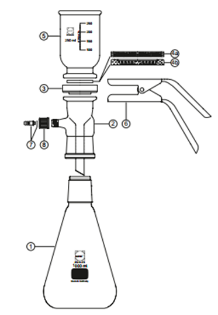 Pretendentu piedāvātās vienas vienības (pasūtītāja tehniskajā specifikācijā noteiktā iepakojuma apjoma) (saskaņā ar 4. kolonnā norādīto vienību – 1 iepak.) cena EUR (bez PVN)Pretendentu piedāvātās vienas vienības (pasūtītāja tehniskajā specifikācijā noteiktā iepakojuma apjoma) (saskaņā ar 4. kolonnā norādīto vienību – 1 iepak.) cena EUR (bez PVN)Pretendentu piedāvātās vienas vienības (pasūtītāja tehniskajā specifikācijā noteiktā iepakojuma apjoma) (saskaņā ar 4. kolonnā norādīto vienību – 1 iepak.) cena EUR (bez PVN)Pretendentu piedāvātās vienas vienības (pasūtītāja tehniskajā specifikācijā noteiktā iepakojuma apjoma) (saskaņā ar 4. kolonnā norādīto vienību – 1 iepak.) cena EUR (bez PVN)Pretendentu piedāvātās vienas vienības (pasūtītāja tehniskajā specifikācijā noteiktā iepakojuma apjoma) (saskaņā ar 4. kolonnā norādīto vienību – 1 iepak.) cena EUR (bez PVN)Pretendentu piedāvātās vienas vienības (pasūtītāja tehniskajā specifikācijā noteiktā iepakojuma apjoma) (saskaņā ar 4. kolonnā norādīto vienību – 1 iepak.) cena EUR (bez PVN)Pretendentu piedāvātās vienas vienības (pasūtītāja tehniskajā specifikācijā noteiktā iepakojuma apjoma) (saskaņā ar 4. kolonnā norādīto vienību – 1 iepak.) cena EUR (bez PVN)Pretendentu piedāvātās vienas vienības (pasūtītāja tehniskajā specifikācijā noteiktā iepakojuma apjoma) (saskaņā ar 4. kolonnā norādīto vienību – 1 iepak.) cena EUR (bez PVN)1AdataAdatas izmērs: 21G x 1,5", funkcionāli savietojamas ar lietotāja rīcībā esošajiem asins ievākšanas stobriņiem (BD 367864). Tehniskā specifikācija atbilstoši katalogā BD norādītajam aprakstam par produktu ar kodu Nr. 360213 vai ekvivalents produkts. Iepakojumā: 100 gab.1 iepak.------------------------------------------10.80------2AdatturisNo nerūsējošā tērauda, izmērs: 14 cm +/- 10%. Iepakojumā: vismaz 1 gab.1 iepak.------------------------17.64------19.45------------3AdatturisDe Bakey tipa adatturis, garums: 20 cm. Iepakojumā: 1 gab.1 iepak.------------------------72.47------47.95------------4Adhezīvi daudzslāņu paklājiņi ar līpošu virsmu Daudzslāņu paklājiņi ar līpošu virsmu - sīku svešķermeņu noņemšanai no apavu zolēm. Sastāv no 30 slāņiem, loksnes biezums: 2 mm, izmērs: 45cm+/-5cm x 115cm+/- 5 cm. Slāņi, pēc to lipšanas īpašību izsīkšanas ir noņemami, lai lietotu jaunu līpošo slāni. Ar bakteriostatisku pārklājumu. Tehniskā specifikācija atbilstoši Zarys katalogā norādītajam aprakstam par produktu ar kataloga kodu M001, vai ekvivalents produkts. Iepakojumā: 30 gab.1 iepak.------------------------------------283.50------------5AmniotomsAmniotoms no nerūsējoša metāla, izmērs: 26 cm. Tehniskā specifikācija atbilstoši Nopa katalogā norādītajam aprakstam par produktu ar kataloga kodu KB 806/26, vai ekvivalents produkts. Iepakojumā: 1gab.1 gab.------------------------------------14.5------------6Anti-A reaģents asins grupu noteikšanaiAnti-A reaģents asins grupu noteikšanai, tilpums: 10 ml. Tehniskā specifikācija atbilstoši DIAGAST katalogā norādītajam aprakstam par produktu ar kataloga kodu  70540, vai ekvivalents produkts. Iepakojumā: 1 pudelīte ar 10 ml reaģentu.1 iepak.------------10.90------------------------------------7Anti-B reaģents asins grupu noteikšanaiAnti-B reaģents asins grupu noteikšanai, tilpums: 10 ml. Tehniskā specifikācija atbilstoši DIAGAST katalogā norādītajam aprakstam par produktu ar kataloga kodu 70541, vai ekvivalents produkts. Iepakojumā: 1 pudelīte ar 10 ml reaģentu.1 iepak.------------10.90------------------------------------8Anti-D reaģents asins grupu noteikšanaiAnti-D reaģents (Rēzus reaģents) asins grupu noteikšanai, tilpums: 10 ml. Tehniskā specifikācija atbilstoši DIAGAST katalogā norādītajam aprakstam par produktu ar kataloga kodu 71000, vai ekvivalents produkts. Iepakojumā: 1 pudelīte ar 10 ml reaģentu.1 iepak.------------26.41------------------------------------9Asins paraugu ievākšanas stobriņi ar K2EDTA, 2,7 mlAsins paraugu ievākšanas stobriņi ar K2EDTA, sterili, tilpums: 2,7 ml, izmērs: 66 x 11 mm, aprīkoti ar standartetiķeti. Tehniskā specifikācija atbilstoši katalogā Sarstedt norādītajam aprakstam par produktu ar kodu  05.1167.001, vai ekvivalents produkts. Iepakojumā: 50 gab.1 iepak.3.85------------------------------------------------10Asins paraugu ievākšanas stobriņi ar litiju-heparīnu, 10 mlAsins paraugu ievākšanas stobriņi ar litiju-heparīnu (17 IU), izmērs: 16 x 100 mm, tilpums: 10 ml, ar papīra uzlīmi uzrakstiem, ar CE marķējumu. Tehniskā specifikācija atbilstoši katalogā BD norādītajam aprakstam ar kataloga kodu Nr. 367526 vai ekvivalents produkts. Iepakojumā: 100 gab.1 iepak.------18.00------------------------------------------11Asins paraugu ievākšanas stobriņšAsins paraugu ievākšanas stobriņš ar citrātu, materiāls: caurspīdīgs PP vai analogs materiāls, ar drošības korķi, kas izgatavots no HD-PE vai analoga materiāla un membrānas, kas izgatavota no gumijas vai analoga materiāla, virzuļa materiāls: HD-PE vai analogs materiāls. Ar etiķeti, tilpums: 1,4 ml, korķa krāsu kods: zaļš. Tehniskā specifikācija atbilstoši SARSTEDT katalogā norādītajam aprakstam par produktu ar kataloga kodu Nr. 06.1668.001 vai ekvivalents produkts. Iepakojumā: 50 gab. 1 iepak.4.4------------------------------------------------12Asins paraugu ievākšanas stobriņš ar K2EDTA, 10 mlVakuuma plastmasas stobriņš hematoloģiskajiem izmeklējumiem, ar gumijas aizbāzni, kas ir iestrādāts padziļinājumā violetā plastmasas apvalka vidū, kas pasargā personālu no iespējamas saskarsmes ar asinīm un to izšļakstīšanās atverot, iekšējās sieniņas pārklātas ar karstās žāvēšanas metodē izsmidzinātu K2EDTA pārklājumu, izmērs: 16 x 100 mm, tilpums: 10 ml, ar papīra uzlīmi uzrakstiem, ar CE marķējumu. Tehniskā specifikācija atbilstoši katalogā BD norādītajam aprakstam ar kataloga kodu Nr. 367525 vai ekvivalents produkts. Iepakojumā: 100 gab.1 iepak.------16.00------------------------------------------13Biopsijas adatasBiopsijas adatas, kas funkcionāli ir savietojamas ar lietotāja rīcībā esošo Magnum biopsijas ierīcei, adatu izmēri: 14G x 10 cm. Tehniskā specifikācija atbilstoši kataloga Bard medical norādītajam aprakstam par produktu ar kataloga kodu Nr. MN1410 vai ekvivalents produkts. Iepakojumā: 10 gab. 1 iepak.------99.80------------------------------------------14Citoloģiskā birstīteBirstītes uztriepēm, sterilas. Iepakojumā: 20 gab.1 iepak.------------------------------------------------------15Citoloģiskā birstīteBirstītes uztriepēm, nesterilas. Iepakojumā: 100 gab.1 iepak.------7.00------------6.2------------------------16Ginekoloģiskā špāteleCervikālā špātele-ginekoloģiskā špatele, no koka, ar smailu galu, nesterila. Iepakojumā: 100 gab. Tehniskā specifikācija atbilstoši Heinz Herenz katalogā norādītajam aprakstam par produktu ar kataloga kodu 1090702 vai ekvivalents produkts. Iepakojumā: 100gab.1 iepak.------4.00------------2.50------------------------17Ginekoloģiskā špāteleCervikālā špātele-ginekoloģiskā špatele, no polistirola, ar smailu galu, garums: 180 mm+/-2mm, sterila. Iepakojumā: 100 gab.1 iepak.------------------------------------------------------18Ginekoloģiskie spoguļiPolisterēna ginekoloģiskie spoguļi ar skrūvējamu mehānismu, katrs spogulis ir sterili iepakots atsevišķā iepakojumā. Izmērs: M.Tehniskā specifikācija atbilstoši MyCare katalogā norādītajam aprakstam par produktu ar interneta vietnes adresi: http://www.mycare.com.my/products/Vaginal-Speculum/54 , vai ekvivalents produkts. Iepakojumā: 100 gab.1 iepak.------------------------------------20.80------------19Ginekoloģiskie spoguļiPolisterēna ginekoloģiskie spoguļi ar aizspiežamu mehānismu, katrs spogulis ir sterili iepakots atsevišķā iepakojumā. Izmērs: M. Iepakojumā: 50 gab.1 iepak.------------------------22.50------------------------20Iekārtu dezinfekcijas mitrās salvetesMitrās dezinfekcijas salvetes, kas piemērotas dažādu medicīniskā aprīkojuma, t.sk. fizioloģisko funkciju reģistrācijas iekārtu dezinfekcijai, gatavas lietošanai, bez aldehīdiem, impregnētas ar alkoholu (uz 100 g dezinficējošā aģenta sastāvā ietilpst 25 g etanols un 35 g propan-1-ol), ātras iedarbības, apstrādātā virsma ātri žūst un neatstāj nospiedumus, iedarbīgas pret baktērijām (t.sk. tuberkulozes), sēnītēm un vīrusiem (t.sk. HBV, HCV, adeno-, rota-, Popova vīrusiem, poliomielīta izraisītāju), atbilst standartu EN 13697, EN 14384, EN 14476, EN 14563 prasībām vai ekvivalentu standartu prasībām. Schuelke Mikrozid® AF wipes vai ekvivalents produkts. Iepakojumā: 150 gab. salvetes bundžā.1 iepak.------5.92------------------------------9.89------21Izsmidzināms iekārtu dezinfekcijas līdzeklisSpirtu saturošs dezinfekcijas līdzeklis, kas piemērots dažādu medicīniskā aprīkojuma, t.sk. fizioloģisko funkciju reģistrācijas iekārtu dezinfekcijai, ātras iedarbības, bez aldehīdiem, satur 35% propan-1-ol (CAS nr.: 71-23-8) un 25% etanolu (CAS nr.: 64-17-5), ātri žūst un neatstāj nosēdumus, gatavs lietošanai, iedarbīgs pret baktērijām (t.sk. tuberkulozes), sēnītēm un vīrusiem (t.sk. HBV, HCV, adeno-, rota-, Popova vīrusiem, poliomielīta izraisītāju), atbilst standartu EN 13697, EN 14384, EN 14476, EN 14563 prasībām vai ekvivalentu standartu prasībām. Schuelke Mikrozid® AF liquid vai ekvivalents produkts.  Iepakojumā: 250 ml pudele ar izsmidzinātāju.1 iepak.------3.20------------------------------7.59------22Medicīnisko atkritumu tvertneNo polipropilēna, dažāda lieluma atveres vāciņā, kas ļauj savākt izlietotās injekciju adatas, neskarot tās ar rokām, lai tvertni aizverot, novērstu kontaktu ar tvertnes saturu. Izmērs: 0,5-0,9 l. Tehniskā specifikācija atbilstoši katalogā Sarstedt norādītajam aprakstam par produktu ar kodu  77.3894.007, vai ekvivalents produkts. 1 gab.0.58------------------------------1.740.90------23Medicīnisko šuvju materiālu komplektsMedicīnisko šuvju materiālu komplekts, kas ietver 12 gab. adatas ar diegiem, sterilā iepakojumā. Diegu raksturojums: neuzsūcošie, viendzīslas ķirurģiskie diegi, krāsa: zila. Ķīmiskais sastāvs: presēts poliamīds 6.0 vai 6.6 bez pārklājuma. Diega izmērs: 2/0, garums: 75 cm, adatas izmērs/raksturojums: DS26-3/8, griezošā, 26 mm. Tehniskā specifikācija atbilstoši SMI katalogā norādītajam aprakstam par produktu ar kataloga kodu 9301526, vai ekvivalents produkts. Iepakojumā: 12gab.1 iepak.------------------------------------6.11------------24Medicīnisko šuvju materiālu komplektsMedicīnisko šuvju materiālu komplekts, kas ietver 12 adatas ar diegiem, sterilā iepakojumā. Diegu raksturojums: neuzsūcošie, viendzīslas ķirurģiskie diegi. Ķīmiskais sastāvs: presēts poliamīds 6.0 vai 6.6. bez pārklājuma. Diega izmērs: 1/0, garums: 75 cm, adatas izmērs/raksturojums: DS30-3/8, griezošā, 30 mm. Tehniskā specifikācija atbilstoši SMI katalogā norādītajam aprakstam par produktu ar kataloga kodu 9401530, vai ekvivalents produkts. Iepakojumā: 12gab.1 iepak.------------------------------------6.16------------25Mehāniskā  8-kanālu pipete ar maināmu tilpumu, 0,5 - 10 µlTilpuma maiņas diapazons: no 0,5 µl līdz 10 µl, tilpuma maiņas solis: 0,01 µl. Sistemātiskā kļūda: pie 10 µl: ne vairāk kā 1,50%, pie 5 µl: ne vairāk kā 2,50%, pie 1 µl: ne vairāk kā 4,0%. Gadījuma kļūda: pie 10 µl:  ne vairāk kā 1,0%, pie 5 µl: ne vairāk kā 2,5%, pie 1 µl: ne vairāk kā 4,0%. Pipetei jābūt saderīgai ar lietotāja rīcībā esošiem pipešu uzgaļiem no Sarstedt kataloga ar preces kataloga kodu Nr. 70.1130. Pipete aprīkota ar tilpuma fiksatoru, lai izvairītos no uzstādītā tilpuma izmaiņām pipetēšanas laikā. Ar CE marķējumu. Pipetei jābūt funkcionāli  savietojamai ar  lietotāja rīcībā esošajiem pipešu statīviem no BOECO kataloga ar preces kataloga kodu Nr. BOE 9000006. Pipetes displejam jābūt izvietotam pipetes frontālajā pusē, ar displeju, kas nedrīkst būt mazāks par 2,5 cm x 0,8 cm, uzstādītā tilpuma cipara izmērs: vismaz 5 mm x 3 mm. Pipetei jābūt ar maināmu tilpumu, ar uzgaļa nometēju, pilnībā autoklavējamai neaizjauktā veidā un izturīgai pret UV un ķīmiskām vielām. Pipetes tilpumam jābūt ar krāsu kodējumu. Tehniskā specifikācija atbilstoši Sartorius katalogā norādītajam aprakstam par produktu ar kataloga kodu Nr. 728120 vai ekvivalents produkts. 1 gab.------------------587.44------------------470.00410.0026Mehāniskā  8-kanālu pipete ar maināmu tilpumu, 10 - 100 µlTilpuma maiņas diapazons: no 10 µl līdz 100 µl, tilpuma maiņas solis: 0,1 µl. Sistemātiskā kļūda: pie 100 µl: ne vairāk kā 0,70%, pie 50 µl: ne vairāk kā 1,0%, pie 10 µl: ne vairāk kā 3,0%. Gadījuma kļūda: pie 100 µl: ne vairāk kā 0,25%, pie 50 µl: ne vairāk kā 0,70%, pie 10 µl: ne vairāk kā 1,50%. Savietojami ar 38.pozīciju. Pipetei jābūt saderīgai ar lietotāja rīcībā esošiem pipešu uzgaļiem no Sarstedt kataloga ar preces kataloga kodu Nr. 0.760.001. Pipete aprīkota ar tilpuma fiksatoru, lai izvairītos no uzstādītā tilpuma izmaiņām pipetēšanas laikā. Ar CE marķējumu. Pipetei jābūt funkcionāli  savietojamai ar  lietotāja rīcībā esošajiem pipešu statīviem no BOECO kataloga ar preces kataloga kodu Nr. BOE 9000006. Pipetes displejam jābūt izvietotam pipetes frontālajā pusē, ar displeju, kas nedrīkst būt mazāks par 2,5 cm x 0,8 cm, uzstādītā tilpuma cipara izmērs: vismaz 5 mm x 3 mm. Pipetei jābūt ar maināmu tilpumu, ar uzgaļa nometēju, pilnībā autoklavējamai neaizjauktā veidā un izturīgai pret UV un ķīmiskām vielām. Pipetes tilpumam jābūt ar krāsu kodējumu. Tehniskā specifikācija atbilstoši Sartorius katalogā norādītajam aprakstam par produktu ar kataloga kodu Nr. 728130 vai ekvivalents produkts. 1 gab.------------------579.05------------------470.00410.0027Mehāniskā vienkanāla pipete ar maināmu tilpumu, 0,1 - 3 µlTilpuma maiņas diapazons: no 0,1 µl līdz 3 µl, tilpuma maiņas solis: 0,002 µl. Sistemātiskā kļūda: pie 3 µl: ne vairāk kā 1,30%, pie 1,5 µl: ne vairāk kā 2,40%, pie 0,3 µl: ne vairāk kā 10,00%. Gadījuma kļūda: pie 3 µl: ne vairāk kā 0,80%, pie 1,5 µl: ne vairāk kā 1,60%, pie 0,3 µl: ne vairāk kā 6,00%. Ar CE marķējumu. Pipetes displejam jābūt izvietotam pipetes frontālajā pusē, ar displeju, kas nedrīkst būt mazāks par 2,5 cm x 0,8 cm, uzstādītā tilpuma cipara izmērs: vismaz 5 mm x 3 mm. Pipetei jābūt ar maināmu tilpumu, ar uzgaļa nometēju, pilnībā autoklavējamai neaizjauktā veidā un izturīgai pret UV un ķīmiskām vielām. Pipetes tilpumam jābūt ar krāsu kodējumu. Tehniskā specifikācija atbilstoši Sartorius katalogā norādītajam aprakstam par produktu ar kataloga kodu Nr. 728010 vai ekvivalents produkts.1 gab.------------------200.93------------------161.00135.0028Mehāniskā vienkanāla pipete ar maināmu tilpumu, 0,5 - 10 µlTilpuma maiņas diapazons: no 0,5 µl līdz 10 µl, tilpuma maiņas solis: 0,01 µl. Sistemātiskā kļūda: pie 10 µl: ne vairāk kā 1,00%, pie 5 µl: ne vairāk kā 1,5%, pie 1 µl: ne vairāk kā 2,5%. Gadījuma kļūda: pie 10 µl: ne vairāk kā 0,60%, pie 5 µl: ne vairāk kā 1,0%, pie 1 µl: ne vairāk kā 1,5%. Pipetei jābūt saderīgai ar lietotāja rīcībā esošiem pipešu uzgaļiem no Sarstedt kataloga ar preces kataloga kodu Nr. 70.1130. Ar CE marķējumu. Pipetei jābūt funkcionāli  savietojamai ar  lietotāja rīcībā esošajiem pipešu statīviem no BOECO kataloga ar preces kataloga kodu Nr. BOE 9000006. Pipetes displejam jābūt izvietotam pipetes frontālajā pusē, ar displeju, kas nedrīkst būt mazāks par 2,5 cm x 0,8 cm, uzstādītā tilpuma cipara izmērs: vismaz 5 mm x 3 mm. Pipetei jābūt ar maināmu tilpumu, ar uzgaļa nometēju, pilnībā autoklavējamai neaizjauktā veidā un izturīgai pret UV un ķīmiskām vielām. Pipetes tilpumam jābūt ar krāsu kodējumu. Tehniskā specifikācija atbilstoši Sartorius katalogā norādītajam aprakstam par produktu ar kataloga kodu Nr. 728020 vai ekvivalents produkts. 1 gab.------------------200.93------------------161.00130.0029Mehāniskā vienkanāla pipete ar maināmu tilpumu, 10 - 100 µl Tilpuma maiņas diapazons: no 10 µl līdz 100 µl, tilpuma maiņas solis: 0,1 µl. Sistemātiskā kļūda: pie 100 µl: ne vairāk kā 0,80%, pie 50 µl: ne vairāk kā 1,00%, pie 10 µl: ne vairāk kā 2,0%. Gadījuma kļūda: pie 100 µl: ne vairāk kā 0,15%, pie 50 µl: ne vairāk kā 0,40%, pie 10 µl: ne vairāk kā 1,00%. Savietojami ar 38.pozīciju. Pipetei jābūt saderīgai ar lietotāja rīcībā esošiem pipešu uzgaļiem no Sarstedt kataloga ar preces kataloga kodu Nr. 70.760.001. Ar CE marķējumu. Pipetei jābūt funkcionāli  savietojamai ar  lietotāja rīcībā esošajiem pipešu statīviem no BOECO kataloga ar preces kataloga kodu Nr. BOE 9000006. Pipetes displejam jābūt izvietotam pipetes frontālajā pusē, ar displeju, kas nedrīkst būt mazāks par 2,5 cm x 0,8 cm, uzstādītā tilpuma cipara izmērs: vismaz 5 mm x 3 mm. Pipetei jābūt ar maināmu tilpumu, ar uzgaļa nometēju, pilnībā autoklavējamai neaizjauktā veidā un izturīgai pret UV un ķīmiskām vielām. Pipetes tilpumam jābūt ar krāsu kodējumu. Tehniskā specifikācija atbilstoši Sartorius katalogā norādītajam aprakstam par produktu ar kataloga kodu Nr. 728050 vai ekvivalents produkts. 1 gab.------------------200.93------------------161,00130.0030Mehāniskā vienkanāla pipete ar maināmu tilpumu, 100 - 1000 µl Tilpuma maiņas diapazons: no 100 µl līdz 1000 µl, tilpuma maiņas solis: 1,0 µl. Sistemātiskā kļūda: pie 1000 µl: ne vairāk kā 0,60%, pie 500 µl: ne vairāk kā 0,60%, pie 100 µl: ne vairāk kā 1,0%. Gadījuma kļūda: pie 1000 µl: ne vairāk kā 0,20%, pie 500 µl: ne vairāk kā 0,20%, pie 100 µl: ne vairāk kā 0,40%. Savietojami ar 39.pozīciju. Ar CE marķējumu. Pipetes displejam jābūt izvietotam pipetes frontālajā pusē, ar displeju, kas nedrīkst būt mazāks par 2,5 cm x 0,8 cm, uzstādītā tilpuma cipara izmērs: vismaz 5 mm x 3 mm. Pipetei jābūt ar maināmu tilpumu, ar uzgaļa nometēju, pilnībā autoklavējamai neaizjauktā veidā un izturīgai pret UV un ķīmiskām vielām. Pipetes tilpumam jābūt ar krāsu kodējumu. Tehniskā specifikācija atbilstoši Sartorius katalogā norādītajam aprakstam par produktu ar kataloga kodu Nr. 728070 vai ekvivalents produkts. 1 gab.------------------200.93------------------161,00130.0031Mehāniskā vienkanāla pipete ar maināmu tilpumu, 2 - 20 µlTilpuma maiņas diapazons: no 2 µl līdz 20 µl, tilpuma maiņas solis: 0,02 µl. Sistemātiskā kļūda: pie 20 µl: ne vairāk kā 0,90%, pie 10 µl: ne vairāk kā 1,20%, pie 2 µl: ne vairāk kā 3,00%. Gadījuma kļūda: pie 20 µl: ne vairāk kā 0,40%, pie 10 µl: ne vairāk kā 1,00%, pie 2 µl: ne vairāk kā 2,00%. Savietojami ar 37.pozīciju. Ar CE marķējumu. Pipetes displejam jābūt izvietotam pipetes frontālajā pusē, ar displeju, kas nedrīkst būt mazāks par 2,5 cm x 0,8 cm, uzstādītā tilpuma cipara izmērs: vismaz 5 mm x 3 mm. Pipetei jābūt ar maināmu tilpumu, ar uzgaļa nometēju, pilnībā autoklavējamai neaizjauktā veidā un izturīgai pret UV un ķīmiskām vielām. Pipetes tilpumam jābūt ar krāsu kodējumu. Tehniskā specifikācija atbilstoši Sartorius katalogā norādītajam aprakstam par produktu ar kataloga kodu Nr. 728030 vai ekvivalents produkts. 1 gab.------------------200.93------------------161.00130.0032Mehāniskā vienkanāla pipete ar maināmu tilpumu, 500 - 5000 µlTilpuma maiņas diapazons: no 500 µl līdz 5000 µl, tilpuma maiņas solis: 10 µl. Sistemātiskā kļūda: pie 5000 µl: ne vairāk kā 0,50%, pie 2500 µl: ne vairāk kā 0,60%, pie 500 µl: ne vairāk kā 2,0%. Gadījuma kļūda: pie 5000 µl: ne vairāk kā 0,20%, pie 2500 µl: ne vairāk kā 0,30%, pie 500 µl: ne vairāk kā 0,60%. Savietojami ar 40.pozīciju. Pipetei jābūt saderīgai ar lietotāja rīcībā esošiem pipešu uzgaļiem no Eppendorf kataloga ar preces kataloga kodu Nr. 0030 000.978. Ar CE marķējumu. Pipetei jābūt funkcionāli  savietojamai ar  lietotāja rīcībā esošajiem pipešu statīviem no BOECO kataloga ar preces kataloga kodu Nr. BOE 9000006. Pipetes displejam jābūt izvietotam pipetes frontālajā pusē, ar displeju, kas nedrīkst būt mazāks par 2,5 cm x 0,8 cm, uzstādītā tilpuma cipara izmērs: vismaz 5 mm x 3 mm. Pipetei jābūt ar maināmu tilpumu, ar uzgaļa nometēju, pilnībā autoklavējamai neaizjauktā veidā un izturīgai pret UV un ķīmiskām vielām. Pipetes tilpumam jābūt ar krāsu kodējumu. Tehniskā specifikācija atbilstoši Sartorius katalogā norādītajam aprakstam par produktu ar kataloga kodu Nr. 728080 vai ekvivalents produkts. 1 gab.------------------200.93------------------161.00140.0033MinerāleļļaMinerāleļļa ar piedevām Sogevac A-sērijas  (≤ SV 65) B-sērijas (≤ SV 25, ≤ SV 120 BI (FC)) sūkņiem. Minerāleļļas viskozitāte 40°C: 32 mm²/s. Tehniskā specifikācija atbilstoši LEYBONOL katalogā norādītajam aprakstam par produktu ar kataloga kodu Nr. L12001, vai ekvivalents produkts. Iepakojumā: 1 l.1 iepak.------------------------------------------------------34MultiadapterisParedzēts lietošanai kopā ar S-Monovette asins paraugu ievākšanas stobriņiem (Sarstedt 05.1167.001) asins paraugu savākšanai. Tehniskā specifikācija atbilstoši katalogā Sarstedt norādītajam aprakstam par produktu ar kodu 14.1205 vai ekvivalents produkts. Iepakojumā: 100 gab.1 iepak.8.6------------------------------------------------35Negatīvā kontrole asisns grupu noteikšanaiNegatīvā kontrole (Rēzus reaģenta kontrole) asisns grupu noteikšanai, tilpums: 10 ml. Tehniskā specifikācija atbilstoši DIAGAST katalogā norādītajam aprakstam par produktu ar kataloga kodu 79000, vai ekvivalents produkts. Iepakojumā: 1 pudelīte ar 10 ml reaģentu.1 iepak.------------14.24------------------------------------36Pārsējs izgulējumu kopšanaiPārsējs izgulējumu kopšanai ar hidrocelulārām putām, stipri eksudējošām, granulējošām brūcēm, pašlīpošs brūces kontaktslānis pārklāts ar saudzējošu, mazalerģisku līpvielu, izcili absorbējošs vidējais hidrocelulārais slānis, labi pielīp sausai un veselai ādai, to netraumējot, bet nelīp pie brūces, var turēt uz brūces līdz 7 dienām, izmērs: 12,5 cm +/-1 cm x 12,5 cm +/-1 cm. Iepakojumā: vismaz 1 gab.1 iepak.------------------------------1.75------------------37PE (polietilēna) filtri PE (polietilēna) filtri 1,83 mm diametrā, funkcionāli savietojami ar 31.poz. mehānisko vienkanāla pipeti. Tehniskā specifikācija atbilstoši Sartorius katalogā norādītajam aprakstam par produktu ar kataloga kodu Nr. 721014 vai ekvivalents produkts. Iepakojumā: 50 gab.1 iepak.------------------26.18------------------21,8024.1038PE (polietilēna) filtriPE (polietilēna) filtri 2,51 mm diametrā, funkcionāli savietojami ar 26.poz. un 29.poz. mehāniskajām pipetēm. Tehniskā specifikācija atbilstoši Sartorius katalogā norādītajam aprakstam par produktu ar kataloga kodu Nr. 721008 vai ekvivalents produkts. Iepakojumā: 50 gab.1 iepak.------------------26.18------------------21,8024.1039PE (polietilēna) filtriPE (polietilēna) filtri 6,73 mm diametrā, funkcionāli savietojami ar 30.poz. mehānisko vienkanāla pipeti. Tehniskā specifikācija atbilstoši Sartorius katalogā norādītajam aprakstam par produktu ar kataloga kodu Nr. 721006 vai ekvivalents produkts. Iepakojumā: 50 gab.1 iepak.------------------26.39------------------20,1024.1040PE (polietilēna) filtriPE (polietilēna) filtri 5,33 mm diametrā, funkcionāli savietojami ar 32.poz. mehānisko vienkanāla pipeti. Tehniskā specifikācija atbilstoši Sartorius katalogā norādītajam aprakstam par produktu ar kataloga kodu Nr. 721005 vai ekvivalents produkts. Iepakojumā: 50 gab.1 iepak.------------------24.44------------------21,8024.1041PelviometrsPelviometrs, no nerūsējoša metāla, izmērs: 34 cm. Tehniskā specifikācija atbilstoši Nopa katalogā norādītajam aprakstam par produktu ar kataloga kodu KB 700/34, vai ekvivalents produkts. Iepakojumā: 1gab.1 gab.------------------------------------291.2------------42PinceteNerūsējošā tērauda pincete ar ieliektiem galiem, galos nav rievas, autoklāvējama, garums: 11 cm +/- 1 cm. Tehniskā specifikācija atbilstoši Sigma Aldrich katalogā norādītajam aprakstam par produktu ar kataloga kodu Nr. Z168785 vai ekvivalents produkts. Iepakojumā: 1 gab.1 iepak.------------------21.3423.77------11.454,90------43PinceteNerūsējošā tērauda pincete ar taisniem galiem, galos nav rievas, autoklāvējama, garums: 10 cm +/- 1 cm. Tehniskā specifikācija atbilstoši Sigma Aldrich katalogā norādītajam aprakstam par produktu ar kataloga kodu Nr. Z168777 vai ekvivalents produkts. Iepakojumā: 1 gab.1 iepak.------------------23.6622.67------8.654,86------44Pretsēnīšu līdzeklisPretsēnīšu līdzeklis, kuru drīkst izmantot lietotāja rīcībā esošo Limbs & Things mulāžu apkopšanai. Tehniskā specifikācija atbilstoši katalogā Limbs & Things norādītajam aprakstam ar kataloga kodu Nr. 50185 vai ekvivalents produkts. Iepakojumā: 250 ml.1 iepak.------------------------------------------------------45References standartmateriālsReferences standartmateriāls mikroelementu un smago metālu noteikšanai asinīs L-1 (1.līmenis). References materiālā iekļauti vismaz sekojoši elementi: alumīnijis, kadmijs, hroms, kobalts, varš, svins, mangāns, niķelis, selēns, cinks. Paredzēts mikroelementu un smago metālu piesārņojuma kontrolei, toksikoloģijas un vides piesārņojuma analīzēm. Uzglabājot 2-8°C temperatūrā, stabils 5 gadus. Tehniskā specifikācija atbilstoši Sero katalogā norādītajam aprakstam par produktu ar kataloga kodu Nr. 210105 vai ekvivalents produkts. Iepakojumā: 10 gab. x 3 ml.1 iepak.------------------------------------------------------46References standartmateriālsReferences standartmateriāls mikroelementu un smago metālu noteikšanai asinīs L-2 (2.līmenis). References materiālā iekļauti vismaz sekojoši elementi: alumīnijis, kadmijs, hroms, kobalts, varš, svins, mangāns, niķelis, selēns, cinks. Paredzēts mikroelementu un smago metālu piesārņojuma kontrolei, toksikoloģijas un vides piesārņojuma analīzēm. Uzglabājot 2-8°C temperatūrā, stabils 5 gadus. Tehniskā specifikācija atbilstoši Sero katalogā norādītajam aprakstam par produktu ar kataloga kodu Nr. 210205 vai ekvivalents produkts. Iepakojumā: 10 gab. x 3 ml.1 iepak.------------------------------------------------------47References standartmateriālsReferences standartmateriāls mikroelementu un smago metālu noteikšanai asinīs L-3 (3.līmenis). References materiālā iekļauti vismaz sekojoši elementi: alumīnijis, kadmijs, hroms, kobalts, varš, svins, mangāns, niķelis, selēns, cinks. Paredzēts mikroelementu un smago metālu piesārņojuma kontrolei, toksikoloģijas un vides piesārņojuma analīzēm. Uzglabājot 2-8°C temperatūrā, stabils 5 gadus.Tehniskā specifikācija atbilstoši Sero katalogā norādītajam aprakstam par produktu ar kataloga kodu Nr. 210305 vai ekvivalents produkts. Iepakojumā: 10 gab. x 3 ml.1 iepak.------------------------------------------------------48Siekalu paraugu savākšanas stobriņiSiekalu savākšanas stobriņi ar kokvilnas tamponu un piespiežamo korķi. Izmēri: diametrs - 16,8 mm; augstums -  75 mm; platums, ieskaitot korķi -  97 mm; platums bez korķa -  86 mm. Materiāls: polipropilēns (PP) vai zema blīvuma polietilēns (LD-PE). Korķa materiāls: zema blīvuma  polietilēns (LD-PE). Maksimālais centrifugēšanas ātrums, RCF un laiks - 1000 x g, 2 min. Tehniskā specifikācija atbilstoši katalogā Sarstedt norādītajam aprakstam par produktu ar kataloga kodu 51.1534, vai ekvivalents produkts. Iepakojumā :500 gab.1 iepak.64------------------------------------125,50------49Sterili katetri elpceļu sekrēta paņemšanai Sterila, 50-52 cm gara medicīniska caurule ar centrālo piltuvi un noapaļotu galu, un divām mazām atverēm tās sānos, izmērs: Ch8. Tehniskā specifikācija atbilstoši katalogā B.Braun Medical norādītajam aprakstam par produktu ar kodu 4302087 vai ekvivalents produkts. Iepakojumā: 1 sterili iesaiņots katetrs.1 iepak.------------------------------0.30------------------50StripiStripi kvantitatīvai glikozes koncentrācijas noteikšanai asinīs, kas paredzēti un ir funkcionāli savietojami ar lietotāja rīcībā esošo Accu Chek GO (Roche Diagnostics) glikometru. Iepakojumā: 50 gab.1 iepak.------------------------------------------------------51Trahejas sekrēta savākšanas sistēmaSterila, sekrēta savākšanas tilpnes tilpums: 10 ml, ar konusveida pamatni, ar pacientu datu etiķeti, ar atsūcēju, kam ir divi savienojumi - viens aprīkots ar Fingertip savienotāju intermitējošai atsūkšanai, otrs - konusveidīgs, izmērs: Ch14.  Tehniskā specifikācija atbilstoši katalogā B.Braun Medical norādītajam aprakstam par produktu ar kodu Nr. 4306589 vai ekvivalents produkts. Iepakojumā: 1 sterili iesaiņota sistēma.1 iepak.------------------------------1.350.91------------52Tris-EDTA buferu šķīdumsTris-EDTA buferu šķīdums, pH 8,0. 10 mM Tris-HCl, 1 mM dinātrija EDTA šķīdums. Nukleāžu un proteāžu brīvs šķīdums, atbilst molekulārās bioloģijas tīrības pakāpei. Tehniskā specifikācija atbilstoši Sigma Aldrich katalogā norādītajam aprakstam par produktu ar kataloga kodu 93283, vai ekvivalents produkts. Iepakojumā: 100 ml.1 iepak.------------------32.38------------------40,72------53Želatīna kapsulasŽelatīna kapsulas, lielums: 0, baltas. Iepakojumā: 5000 gab. Prototips: http://www.kapselwelt.de/norbert54-s76h74-Size-0.html?sid=b332c8a65bf5c882832781a4bc2db4a01 iepak.------------------115.36------------------------159.0054US ierīču tirīšanas līdzeklisIzsmidzināms līdzeklis, paredzēts ultraskaņas ierīču un zondu virsmu tīrīšanai. Nesatur fenolu un glutāraldehīdu. Tehniskā specifikācija atbilstoši Aquasonic  katalogā norādītajam aprakstam par produktu ar kataloga kodu PLI 09-25, vai ekvivalents produkts. Iepakojumā: 250ml1 iepak.------------------------------------------------------